Regulamin konkursu na najciekawszego LAPBOOKA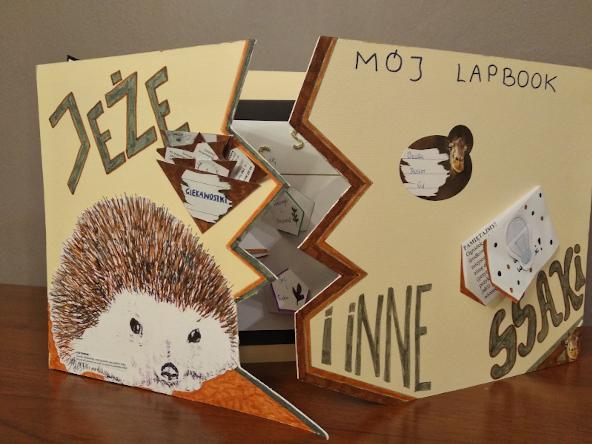 KONKURS MIĘDZYKLASOWY NA LAPBOOKACele konkursu: 1. Rozwijanie aktywności twórczej. 2. Rozwijanie zainteresowań biologicznych i geograficznych. 3. Rozwijanie umiejętności logicznego myślenia. 4. Rozwijanie wyobraźni przestrzennej. 5. Rozwijanie umiejętności szukania nietypowych, pomysłowych i krótkich rozwiązań zadań.Warunki konkursu: 1. Konkurs przeznaczony jest dla uczniów klas V-VIII szkoły podstawowej. 2. Każdy uczestnik może zgłosić do konkursu jedną pracę. 3. Praca powinna być wykonana techniką dowolną. 4. Każdy uczestnik, który weźmie udział w konkursie zdobywa dodatkową celującą ocenę cząstkową z przedmiotu. 5. Organizatorzy przewidują również nagrody rzeczowe dla pierwszych trzech miejsc.TEMATY LAPBOOKA:KLASY V oraz VII – geografia – Temat: „Krajobraz Polski”KLASY VII – biologia – Temat: „Ciało człowieka”KLASY VIII – biologia – Temat: „Genetyka”Zasady oceniania prac: Komisja Konkursowa ocenia prace i wyłania zwycięzców. Prace zostaną podzielone na kategorie.Prace można składać do 3 grudnia 2021r na zaplecze 102 lub bezpośrednio do nauczyciela. Rozstrzygnięcie konkursu odbędzie się w ciągu dwóch tygodni od złożenia wszystkich prac konkursowych.ORGANIZATOR KONKURSU:Małgorzata Ostaszewicz